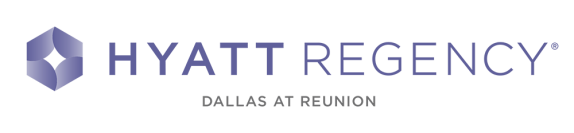 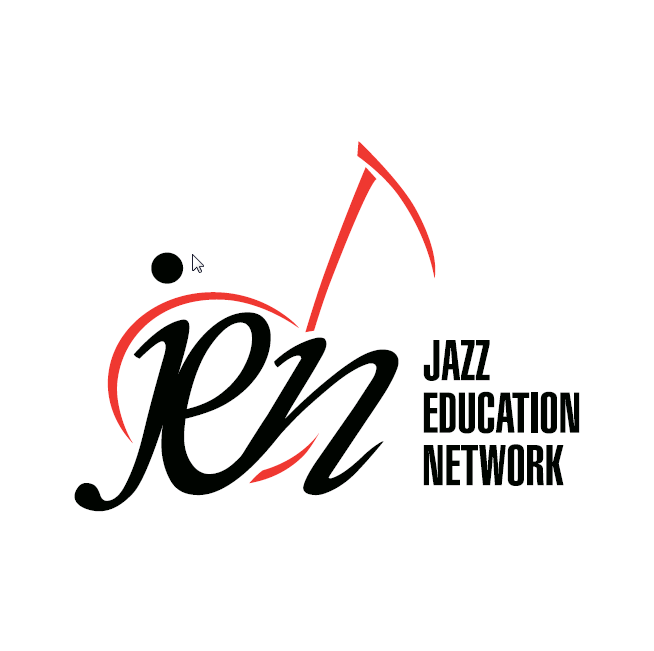 PREORDER FORM FOR 10 OR MORE BOX LUNCHESPICK UP BETWEEN 11:30A-1230P ON LOBBY LEVEL OUTSIDE COFFEES POST$13.00/INCLUSIVE OF ALL TAX & SERVICE CHARGESEMAIL COMPLETED FORM TO LOREN.WESLEY@HYATT.COMFORM MUST BE TURNED IN BY 12/26/17PICK ONE:    THURSDAY     		FRIDAY	     			SATURDAY     					      		QUANTITYTURKEY & SWISS CHEESE SANDWICH			     HAM & SWISS SANDWICH				     ROAST BEEF & CHEEDAR SANDWICH			     VEGGIE WRAP						     CAESAR SALAD						     *ALL SANDWICHES COME WITH THE FOLLOWING: POTATO CHIPS, PIECE OF WHOLE FRUIT, BOTTLE WATERCREDIT CARD AUTHORIZATION:NAME ON CARD								PHONE NUMBERCREDIT CARD BILLOING ADDRESSCITY/STATE/ZIP/COUNTRYCREDIT CARD NUMBER								       EXP DATE*SIGNATURE OF CARD HOLDER & DATE*By signing this form you are authorizing a representing of Hyatt Regency Dallas to charge your credit card. Credit Card will be charged 48 hours prior to the date of the event. Please be sure your information is current and complete to ensure a timely process. 